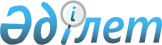 О внесении изменение в постановление акимата Казалинского района Кызылординской области от 26 января 2018 года № 12 "О некоторых вопросах проведения единых государственных закупок в 2018 году"Постановление акимата Казалинского района Кызылординской области от 21 мая 2018 года № 89. Зарегистрировано Департаментом юстиции Кызылординской области 5 июня 2018 года № 6313
      В соответствии с Законом Республики Казахстан от 6 апреля 2016 года "О правовых актах" акимат Казалинского района ПОСТАНОВЛЯЕТ:
      1. Внести в постановление акимата Казалинского района Кызылординской области от 26 января 2018 года № 12 "О некоторых вопросах проведения единых государственных закупок в 2018 году" (зарегистрировано в Реестре государственной регистрации нормативных правовых актов за № 6161, опубликовано 7 февраля 2018 года в Эталонном контрольном банке нормативных правовых актов Республики Казахстан) следующее изменение:
      пункт 1 изложить в следующей редакции:
      "1. Определить коммунальное государственное учреждение "Отдел государсвтенных закупок Казалинского района" единым организатором государственных закупок для заказчиков.".
      2. Контроль за исполнением настоящего постановления возложить на курирующего заместителя акима Казалинского района.
      3. Настоящее постановление вводится в действие со дня первого официального опубликования.
					© 2012. РГП на ПХВ «Институт законодательства и правовой информации Республики Казахстан» Министерства юстиции Республики Казахстан
				
      АКИМ РАЙОНА 

М. ЕРГЕШБАЕВ
